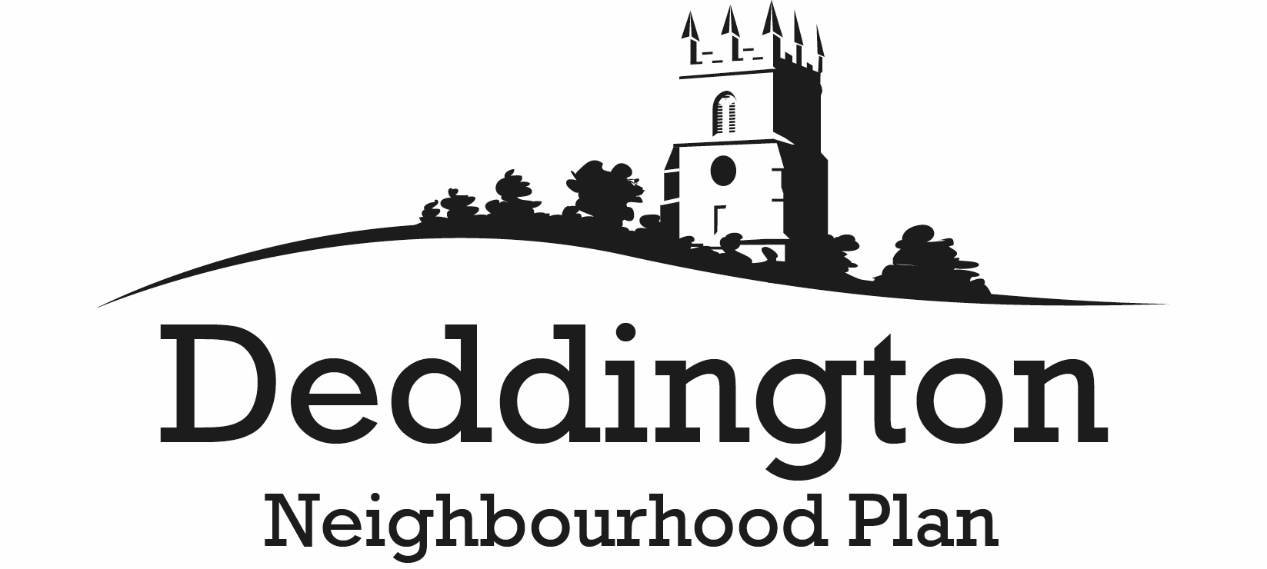 Pre-submission Regulation 14 Consultation1 October to 19 November 2017ALL RESPONSES MUST BE RECEIVED BY 19 NOVEMBER 2017Representation FormPlease complete and return one form, or use a continuation sheet or sheets, for every representation madePlease state to which part of the draft Neighbourhood Plan your representation relatesPlease use the box below for commentsThank-you for your comments. Please return this form by email to comment@deddingtonneighbourhoodplan.org or by post to Deddington Neighbourhood Planning Team, c/o Karmilla, Hempton Road, Deddington, OX15 0QG.Steering Group useConsultee No.Representation No.Full nameOrganisationAddressPost CodeEmailDatePage numberPolicy numberOther 